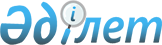 Солтүстік Қазақстан облысы Аққайың ауданы Шағалалы ауылдық округінің Южное ауылындағы көшесін қайта атау туралыСолтүстік Қазақстан облысы Аққайың ауданы Шағалалы ауылдық округі әкімінің 2018 жылғы 10 қазандағы № 14 шешімі. Солтүстік Қазақстан облысы Әділет департаментінде 2018 жылғы 17 қазанда № 4939 болып тіркелді
      Қазақстан Республикасының 1993 жылғы 8 желтоқсандағы "Қазақстан Республикасының әкімшілік-аумақтық құрылысы туралы" Заңының 14-бабы 4) тармақшасына, Қазақстан Республикасының 2001 жылғы 23 қаңтардағы "Қазақстан Республикасындағы жергілікті мемлекеттік басқару және өзін-өзі басқару туралы" Заңының 37-бабына сәйкес, Солтүстік Қазақстан облысы әкімдігі жанындағы облыстық ономастика комиссиясының 2018 жылғы 26 сәуірдегі қорытындысы негізінде және Шағалалы ауылдық округі халкының пікірін ескере отырып, Шағалалы ауылдық округінің әкімі ШЕШІМ ҚАБЫЛДАДЫ:
      1. Солтүстік Қазақстан облысы Аққайың ауданы Шағалалы ауылдық округі Южное ауылының:
       Советская көшесі Бірлік көшесі деп қайта аталсын.
      2. Осы шешімнің орындалуын бақылауды өзіме қалдырамын.
      3. Осы шешім оның алғашқы ресми жарияланған күнінен кейін күнтізбелік он күн өткен соң қолданысқа енгізіледі.
					© 2012. Қазақстан Республикасы Әділет министрлігінің «Қазақстан Республикасының Заңнама және құқықтық ақпарат институты» ШЖҚ РМК
				
      Шағалалы ауылдық 
округінің әкімі 

Г. Добромирова
